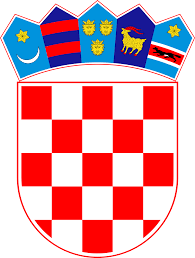 REPUBLIKA HRVATSKAOSNOVNA ŠKOLA ŠIME BUDINIĆA ZADARZadar, Put Šimunova 4Zadar, 2.2.2024. godineNa temelju članka 12. Pravilnika o izvođenju izleta, ekskurzija i drugih odgojno-obrazovnih aktivnosti izvan škole (Narodne novine, broj 67/14., 81/15. i 53/21.) roditelji učenika 3.a,b,d,e razreda na roditeljskom sastanku održanom dana 30.1.2024. godine donijeli suODLUKUI.Agencija“ Outward Bound.“  odabrana je za organizaciju  jednodnevnog izleta – Lika(Veliki Žitnik) ( Javni poziv br 3/24 i 4/24) .II.Sukladno članku 12. stavku 5. Pravilnika o izvođenju izleta, ekskurzija i drugih odgojno obrazovnih aktivnosti izvan škole ova Odluka je konačna.III.Ova odluka stupa na snagu danom donošenja i objavljuje se na internetskoj stranici škole.Predsjednik  Povjerenstva						                         Ana Batur, mag.prim.obr.